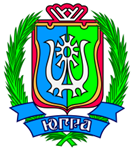 СЛУЖБА ГОСУДАРСТВЕННОЙ ОХРАНЫОБЪЕКТОВ КУЛЬТУРНОГО НАСЛЕДИЯХАНТЫ-МАНСИЙСКОГО АВТОНОМНОГО ОКРУГА – ЮГРЫПРИКАЗОб утверждении границ территорий и особого режима использования земельных участков в границах территорий выявленных объектов культурного наследия, расположенных в  Кондинском районег. Ханты-Мансийск «8» июля 2016 г.        		                                                                № 12-нпВ соответствии с Федеральным законом от 25 июня 2002 года 
№ 73-ФЗ «Об объектах культурного наследия (памятниках истории и культуры) народов Российской Федерации» (далее – Федеральный закон 
от 25 июня 2002 года № 73-ФЗ), Законом Ханты-Мансийского автономного округа – Югры от 29 июня 2006 года № 64-оз 
«О регулировании отдельных отношений в области сохранения, использования, популяризации и государственной охраны объектов культурного наследия», руководствуясь подпунктами 5.4.6 и 5.7.3 пункта 5 Положения о Службе государственной охраны объектов культурного наследия Ханты-Мансийского автономного округа - Югры, утвержденного постановлением Правительства Ханты-Мансийского автономного
 округа – Югры от 30 августа 2012 года № 309-п, в целях обеспечения  сохранности  выявленных  объектов  культурного наследия 
п р и к а з ы в а ю:1. Утвердить границы территорий выявленных объектов культурного наследия, являющихся объектами археологического наследия 
(далее - выявленные объекты археологического наследия), расположенных в Кондинском районе Ханты-Мансийского автономного округа – Югры, согласно приложениям 1, 2 к настоящему приказу:- поселение Сотник 5,- городище Сотник 6,- поселение Сотник 7,- поселение Сотник 8.2.	Установить, что особый режим использования земельных участков в границах территорий выявленных объектов археологического наследия, указанных в пункте 1 настоящего приказа, определяется в соответствии со статьей 5.1 Федерального закона от 25 июня 2002 года 
№ 73-ФЗ.3.	Рекомендовать органам местного самоуправления муниципального образования Кондинский район в пределах своей компетенции:учитывать и отображать границы территорий выявленных объектов археологического наследия в документах территориального планирования, правилах землепользования и застройки, документации по планировке территории, в случае необходимости вносить в указанные документы изменения в установленном порядке;обеспечить соблюдение особого режима использования земельных участков в границах территорий выявленных объектов археологического наследия.4.	Контроль за исполнением приказа возложить на заместителя руководителя Службы государственной охраны объектов культурного наследия Ханты-Мансийского автономного округа – Югры.Руководитель Службы				                  		 А.Н.КондрашёвВнесен в государственный реестр нормативных правовых актов исполнительных органов государственной власти Ханты-Мансийского автономного округа – Югры за № 2987 от 08.07.2016гПриложение 1
к приказу Службы государственной
охраны объектов культурного наследия 
Ханты-Мансийского автономного округа – Югры
от «8» июля 2016 года  № 12-нпСхема № 1Схема границ территории выявленного объекта культурного наследия «поселение Сотник 5»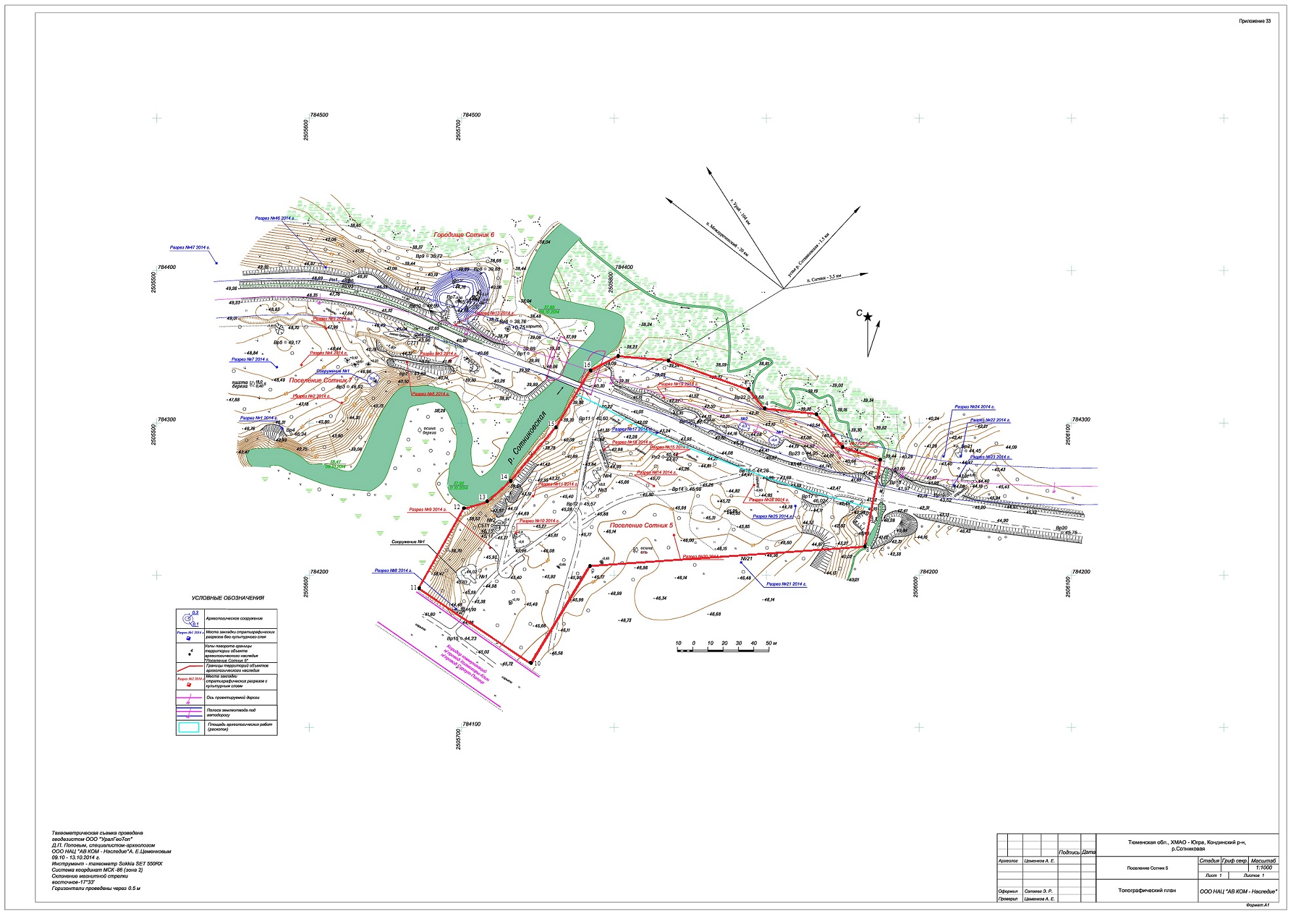 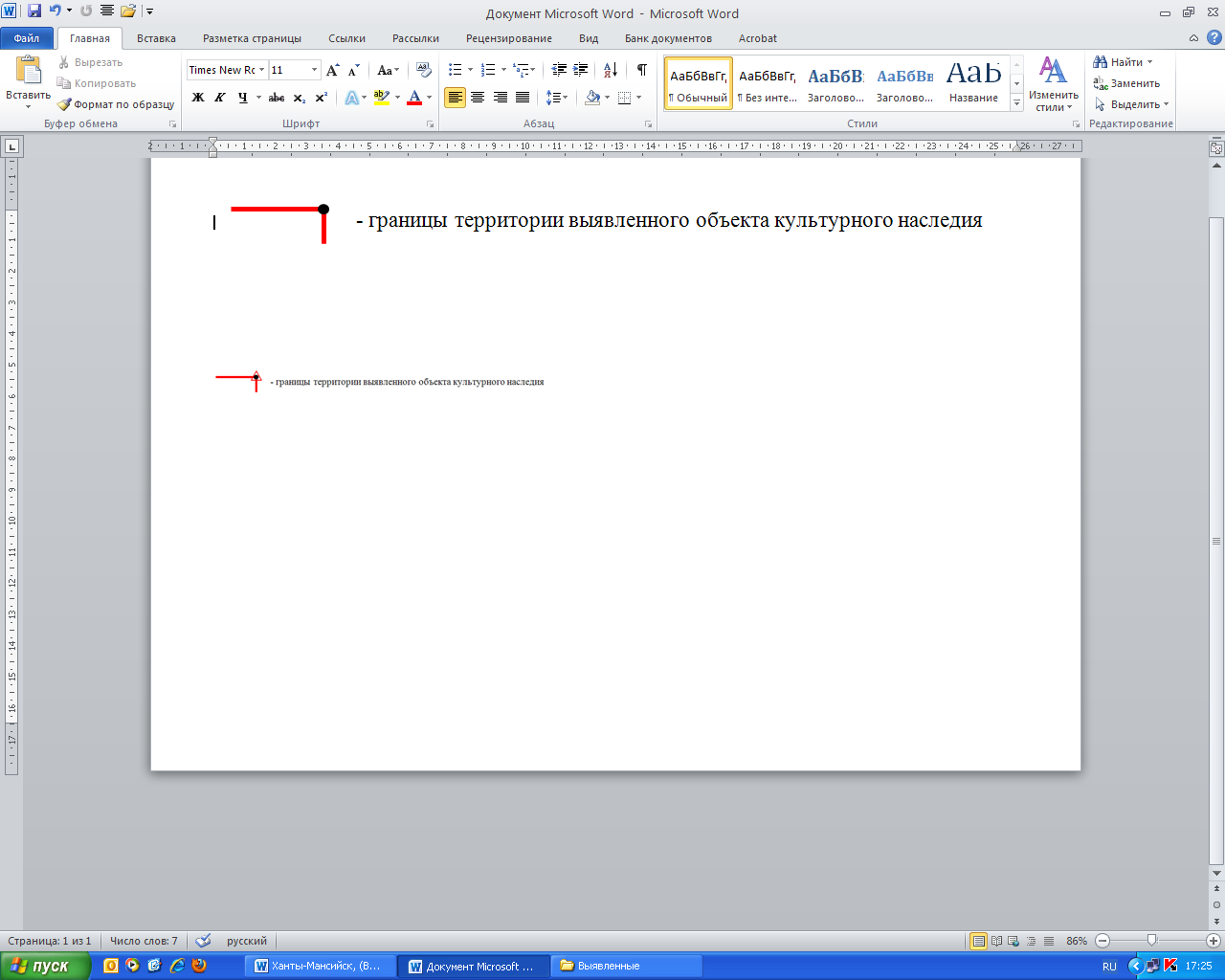 Схема № 2Схема границ территории выявленного объекта культурного наследия «городище Сотник 6»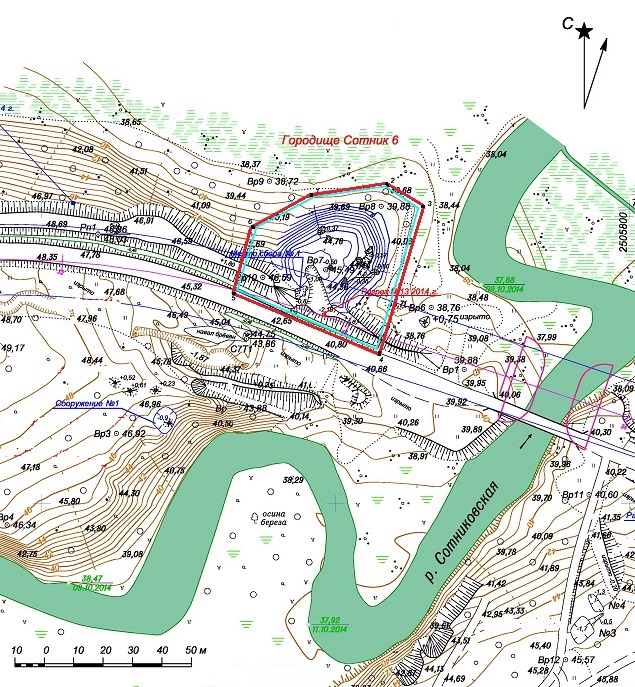 Схема № 3Схема границ территории выявленного объекта культурного наследия «поселение Сотник 7»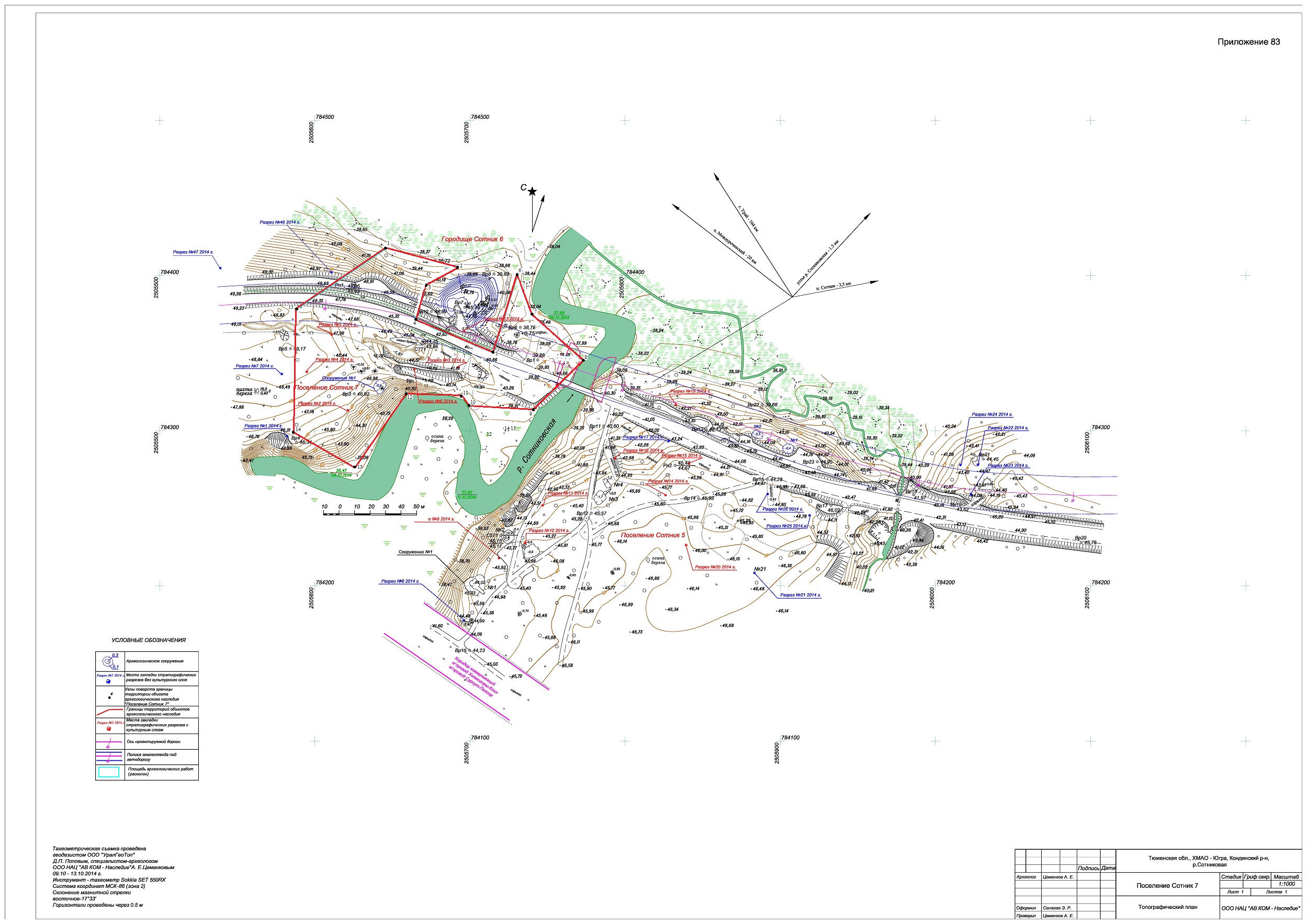 Схема № 4Схема границ территории выявленного объекта культурного наследия «поселение Сотник 8»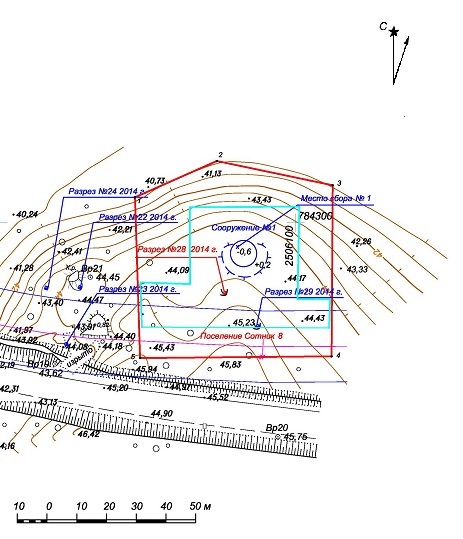 Приложение 2
к приказу Службы государственной
охраны объектов культурного наследия 
Ханты-Мансийского автономного округа – Югры 
от «8» июля 2016 года № 12-нпКоординаты характерных точек границ территории выявленного объекта культурного наследия «поселение Сотник 5»в местной системе координат (МСК 86) (к схеме № 1)Общий периметр границ территории выявленного объекта культурного наследия: 803,39 м.Площадь территории выявленного объекта культурного наследия: 3,03 га.Координаты характерных точек границ территории выявленного объекта культурного наследия «городище Сотник 6»в местной системе координат (МСК 86) (к схеме № 2)Общий периметр границ территории выявленного объекта культурного наследия: 193,02 м.Площадь территории выявленного объекта культурного наследия: 0,24 га.Координаты характерных точек границ территории выявленного объекта культурного наследия «поселение Сотник 7»в местной системе координат (МСК 86) (к схеме № 3)Общий периметр границ территории выявленного объекта культурного наследия: 658,22 м.Площадь территории выявленного объекта культурного наследия: 1,33 га.Координаты характерных точек границ территории выявленного объекта культурного наследия «поселение Сотник 8»в местной системе координат (МСК 86) (к схеме № 4)Общий периметр границ территории выявленного объекта культурного наследия: 247,14 м.Площадь территории выявленного объекта культурного наследия: 0,40 га.№ точкиКоординаты, мКоординаты, м№ точкиШирота (Х)Долгота (Y)1784343.66822505802.73752784341.34172505834.35313784321.61202505889.27214784309.46722505898.36305784305.72062505933.22126784283.70102505950.51407784275.79542505974.96998784218.78962505964.32949784206.05302505783.855510784142.16272505745.040211784191.47802505671.793012784243.61342505700.935413784248.34882505717.032914784261.78032505732.086215784297.09602505761.704216784334.817102505784.3027№ точкиКоординаты, мКоординаты, м№ точкиШирота (Х)Долгота (Y)1784405.28352505692.00062784408.89262505717.42083784401.03162505729.97524784350.55382505714.52975784371.63812505665.04896784394.26812505671.5841№ точкиКоординаты, мКоординаты, м№ точкиШирота (Х)Долгота (Y)1784418.22122505645.26352784405.28352505692.00063784394.26812505671.58414784371.63812505665.04895784350.55382505714.52976784401.03162505729.97527784374.90922505739.89268784345.59132505772.89179784313.90102505740.522610784316.39442505699.138611784322.84342505694.715012784324.12252505659.034513784276.36082505625.837714784299.06282505586.354015784378.86952505587.9177№ точкиКоординаты, мКоординаты, м№ точкиШирота (Х)Долгота (Y)1783908.54042506045.91152783920.72852506073.41963783912.57382506112.42134783855.04442506112.0355783854.46622506047.613